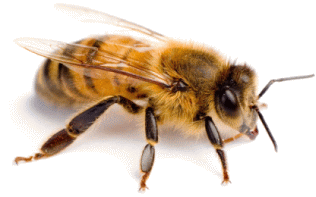         KARTA  ZGŁOSZENIA WYSTAWCY           JARMARK PSZCZELARSKI MIODOBRANIE 26-27.08.2023Targowisko Miejskie przy ul. Wrocławskiej , 58-200 Dzierżoniów   1. PROSIMY WYPEŁNIĆ DRUKOWANYMI LITERAMI2. DEKLARUJĘ UDZIAŁ (proszę podkreślić właściwe):A. JEDNODNIOWY   	26.08.2023  lub  27.08.2023B. DWUDNIOWY 		26–27.08.20233. REZERWUJĘ (prosimy wypełnić):W zgłoszeniu mile widziane materiały reklamowe.Prosimy o wysłanie karty zgłoszenia na adres mailowy: miodobranie@dok.pl lub pocztą tradycyjną na adres: Dzierżoniowski Ośrodek Kultury, ul. Świdnicka 23, 58-200  Dzierżoniów.  Po otrzymaniu potwierdzenia przyjęcia zgłoszenia,  zobowiązuję się do uregulowania opłaty w terminie od 1.08.2023 do 21.08.2023 r. na konto podane w regulaminie.Zapoznałem/łam się i akceptuję warunki udziału w Jarmarku.………………………………………..                          data, podpis WystawcyIMIĘ I NAZWISKO WYSTAWCYNAZWA FIRMYADRESTELEFONE-MAILOPIS WYSTAWIANYCH PRODUKTÓWNAZWAKOSZT ZA JEDNĄ SZTUKĘILOŚĆ SZTUKILOŚĆ DNIOPŁATA(szt. x dni x 25zł)Udostępnienia miejsca pod własny namiot 3mx3m50 zł / 1 dzień80 zł / 2 dniUdostepnienie miejsca plus wynajem straganu70 zł/1 dzień100 zł/2 dniMiejsce na samochód pod własne stoisko*50 zł/dzień                        RAZEM:                        RAZEM: